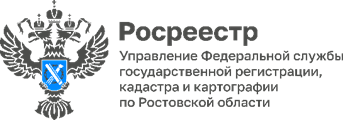 Пресс-релиз                                                                                                                                13.12.2022Управление Росреестра по Ростовской области актуализирует сведения о состоянии пунктов государственных геодезической, нивелирной и гравиметрической сетей в регионеВ рамках реализации государственной программы «Национальная система пространственных данных» Управление Росреестра по Ростовской области проводит работу по актуализации сведений о состоянии пунктов государственных геодезической, нивелирной и гравиметрической сетей.«Одним из приоритетных направлений деятельности Росреестра является поддержание в надлежащем состоянии пунктов государственной геодезической сети (ГГС), государственной нивелирной сети (ГНС) и государственной гравиметрической сети (ГГрС). Управлением Росреестра по Ростовской области организовано проведение мероприятий по выездному обследованию пунктов государственных сетей», - сообщил заместитель руководителя Управления Росреестра по Ростовской области Эдуард Алексеев.При этом всем кадастровым инженерам, индивидуальным предпринимателям, юридическим лицам, осуществляющим геодезическую, картографическую и кадастровую деятельность на территории Ростовской области, в целях актуализации информации о состоянии, изменениях характеристик пунктов ГГС необходимо продолжить предоставление результатов обследования пунктов:а) в форме документа на бумажном носителе посредством личного обращения в Управление Росреестра по Ростовской области по адресу -
г. Ростов-на-Дону, пр. Сиверса, д. 22; б) в форме почтового отправления в Управление Росреестра по Ростовской области по адресу - 344002, г. Ростов-на-Дону, пер. Соборный, д. 2 А;в) в форме электронного документа (электронного образа бумажного документа), подписанного усиленной квалифицированной электронной подписью, направляемого по адресу электронной почты Управления Росреестра по Ростовской области:  61_upr@rosreestr.ru;«Всего на территории Ростовской области расположено 3687 пунктов ГГС, 6968 пунктов ГНС и 6 пунктов ГГрС. В соответствии с Планом все они будут обследованы в 2022-2024 годах», - рассказал заместитель руководителя Управления Росреестра по Ростовской области Эдуард Алексеев.Геодезический пункт – инженерная конструкция, закрепляющая точку земной поверхности с определенными координатами. Пункты ГГС и иных сетей, предназначены для обеспечения выполнения геодезических и картографических работ.Пункты ГГС являются носителями плановых координат, и располагаются, по возможности, на возвышенных местах (вершинах холмов, курганов), чтобы обеспечить видимость на соседние пункты сети во всех направлениях.Пункты ГНС являются носителями высотных отметок, определённых с большой точностью методом геометрического нивелирования. На пунктах ГГрС производится определение ускорения силы тяжести.Наличие пунктов ГГС, ГНС, ГГрС необходимо для выполнения геодезических и картографических работ на территории Российской Федерации, а также для целей обеспечения общегосударственных, оборонных, научно-исследовательских задач, для инженерных изысканий, строительства и эксплуатации зданий и сооружений, межевания земель и других специальных работ.Способ обследования пунктов ГГС, ГНС, ГГрС включает в себя сбор информационных материалов о местонахождении пункта и о его характерных внешних признаках, определение местоположения пункта на местности, его идентификацию, как пункта ГГС, ГНС или ГГрС, фиксирование изображений района местонахождения пункта и его состояния, документальное оформление результатов обследования пункта.В ходе обследования выявляется, что у большинства пунктов ГГС сохранились рабочие центры. Данные пункты остаются пригодными для проведения геодезических и кадастровых работ. Однако внешнее оформление 70% пунктов утрачено: пирамиды спилены, окопка заросла растительностью, что затрудняет поиск пунктов ГГС на местности.Также фиксируются факты повреждения (уничтожения) пунктов ГНС в виде стенных реперов, физическими и юридическими лицами, путем реконструкций объектов капитального строительства (например, пристройки на 1 этажах, обшивка стен панелями, облицовка стен керамической плиткой, оштукатуривание стен). Геодезические пункты относятся к федеральной собственности, находятся под охраной государства и рассчитаны на использование в течение длительного времени. В соответствии с действующим законодательством правообладатели земельных участков, на которых находятся геодезические пункты, обязаны сохранять пункты, уведомлять территориальный орган Росреестра обо всех случаях повреждения или уничтожения указанных пунктов, предоставлять возможность подъезда (подхода) к ним при выполнении геодезических и картографических работ».На территории Ростовской области доля пунктов ГГС и ГГрС, в отношении которых установлены охранные зоны составляет 100%. В отношении пунктов ГНС установление охранных зон будет завершено в 2024 году.Охранная зона пунктов ГГС, ГНС представляет собой квадрат. Стороны квадрата равны 4 метрам, ориентированы по сторонам света и имеют центральную точку (точку пересечения диагоналей) – центр пункта.В пределах границ охранных зон пунктов запрещается использование земельных участков для осуществления видов деятельности, приводящих к повреждению или уничтожению наружных опознавательных знаков пунктов, нарушению неизменности местоположения их центров, уничтожению, перемещению, засыпке или повреждению составных частей пунктов.Также на земельных участках в границах охранных зон пунктов запрещается проведение работ, размещение объектов и предметов, которые могут препятствовать доступу к пунктам.Поскольку пункты ГГС активно используются Вооруженными Силами Российской Федерации, уничтожение геодезических пунктов безусловно приводит к снижению обороноспособности Российской Федерации.Собственники земельных участков, на которых расположены геодезические знаки, обязаны уведомлять Росреестр обо всех случаях повреждения пунктов, предоставлять возможность подъезда (подхода) к ним для выполнения геодезических измерений.Повреждение и уничтожение геодезических пунктов влекут за собой административную ответственность виновных лиц в соответствии со ст. 7.2 Кодекса Российской Федерации об административных правонарушениях. Сумма штрафа может достигать 200 000 рублей.  Собственники земельных участков могут уточнить, имеется ли на их участке охранная зона пункта ГГС, заказав выписку из Единого государственного реестра недвижимости или воспользовавшись бесплатным электронным сервисом Росреестра «Публичная кадастровая карта», набрав в поисковой строке номер земельного участка, в правом верхнем углу нажав, на значок «Слои» и поставив галочку «Зоны с особыми условиями использования».Контакты для СМИ:Пресс-служба Управления Росреестра по Ростовской областиТатьяна Фатеева8-938-169-55-69FateevaTA@r61.rosreestr.ruwww.rosreestr.gov.ru